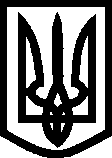 УКРАЇНА ВИКОНАВЧИЙ КОМІТЕТМЕЛІТОПОЛЬСЬКОЇ  МІСЬКОЇ  РАДИЗапорізької областіР О З П О Р Я Д Ж Е Н Н Яміського голови 06.01.2017		                                                                     № 10-рПро затвердження паспорта міської програми «Експлуатаційне утримання вулично-дорожньої мережі» у новій редакції та втрату чинності розпорядження міського голови від 15.12.2016 № 836-р Керуючись Бюджетним кодексом України, Законом України «Про місцеве самоврядування в Україні», відповідно до наказу Міністерства фінансів України від 29.12.2002 № 1098 «Про паспорти бюджетних програм» із змінами, на підставі розпорядження міського голови від 18.01.2012 № 17-р «Про затвердження форм паспортів та звітів бюджетних програм», рішення 2 сесії Мелітопольської міської ради Запорізької області VІІ скликання від 25.12.2015 № 2 «Про міський бюджет на 2016 рік» зі змінами, у зв'язку з необхідністю змін показників паспорта міської програми: 1.	Затвердити паспорт міської програми «Експлуатаційне утримання вулично-дорожньої мережі», затвердженої рішенням 2 сесії Мелітопольської міської ради Запорізької області VII скликання від 25.12.2015 № 1/24 «Про затвердження міської програми «Експлуатаційне утримання вулично-дорожньої мережі» зі змінами, у новій редакції (додається).2.	Визнати таким, що втратило чинність, розпорядження міського голови від  15.12.2016 № 836-р «Про затвердження паспорта міської програми «Експлуатаційне утримання вулично-дорожньої мережі» у новій редакції та втрату чинності розпорядження міського голови від 18.11.2016 № 757-р».3.	Контроль за виконанням цього розпорядження покласти на першого заступника міського голови з питань діяльності виконавчих органів ради Рудакову І.В.Мелітопольський міський голова						С.А. МінькоПерший заступник міського голови з питань діяльності виконавчих органів ради 						 І.В. РудаковаПОГОДЖЕНО                                                                                                                              ЗАТВЕРДЖЕНОНачальник фінансового управління		                                       Розпорядження міського голови____________________ Я.В. Чабан                                                                                           06.01.2017  № 10-рПаспортміської програми на 2016 рік1.   40    Управління житлово-комунального господарства Мелітопольської міської ради Запорізької області   (КВК)                                                                       (найменування головного розпорядника)2.   40      Комунальне підприємство «Чистота» Мелітопольської міської ради Запорізької області  (КВК)                                                                         (найменування відповідального виконавця)3.   40          100203                    «Експлуатаційне утримання вулично-дорожньої мережі» (КВК)        (КТКВК МБ)                                                                   (найменування міської програми)4. Обсяг бюджетних призначень/бюджетних асигнувань – 6577,749 тис. гривень, у тому числі загального фонду – 6577,749 тис. гривень та спеціального фонду – 0,00 тис. гривень.5. Підстави для виконання міської програми: Бюджетний кодекс України, закони України «Про місцеве самоврядування в Україні», «Про благоустрій населених пунктів», постанова Кабінету Міністрів України від 30.03.1994 № 198 «Про затвердження Єдиних правил ремонту і утримання автомобільних доріг, вулиць, залізничних переїздів, правил користування ними та охорони», наказ Державного комітету України з питань житлово-комунального господарства від 23.09.2003 № 154 «Про затвердження Порядку проведення ремонту та утримання об’єктів міського благоустрою», наказ Міністерства регіонального розвитку, будівництва та житлово-комунального господарства України від 14.02.2012 № 54 «Про затвердження Технічних правил ремонту і утримання вулиць та доріг населених пунктів», Правила благоустрою території міста Мелітополя, затверджені рішенням 36 сесії Мелітопольської міської ради Запорізької області VІ скликання від 29.03.2013 № 11, рішення 2 сесії Мелітопольської міської ради Запорізької області VIІ скликання від 25.12.2015 № 1/24 «Про затвердження міської програми «Експлуатаційне утримання вулично-дорожньої мережі» зі змінами, рішення 2 сесії Мелітопольської міської ради Запорізької області VІІ скликання від 25.12.2015 № 2 «Про міський бюджет на 2016 рік» зі змінами.6. Мета міської програми:Своєчасне виконання заходів з утримання в належному стані об’єктів дорожньо – мостового господарства міста Мелітополя. 7. Завдання міської програми:8. Напрями використання бюджетних коштів:                                                                                              тис.гривень                                                                                                                                                                                                                        9. Перелік державних цільових програм, що виконуються у складі міської програми:10. Результативні показники міської програми:11. Розподіл видатків у розрізі адміністративно-територіальних одиниць: Начальник управління житлово-комунального господарства Мелітопольськоїміської ради Запорізької області                                                _______________                                               О.Б. Тегімбаєв 		            (підпис)№  з/пЗавдання1Забезпечення безперебійного та якісного виконання заходів для належної підтримки та покращення санітарного стану об’єктів дорожньо-мостового господарства, а саме: прибирання, зимове утримання вулично-дорожньої мережі та планування (грейдування), розмітка поверхні вулично-дорожньої мережі, ліквідація природних земляних насипів на території вуличних насаджень вздовж доріг. №  з/пНапрями використання бюджетних коштівЗагальнийфондСпеціальний фондРазом1Заробітна плата3044,139-3044,1392Нарахування623,931-623,9313Предмети, матеріали, обладнання та інвентар2527,929-2527,9294Оплата послуг (крім комунальних)311,814-311,8145Оплата комунальних послуг та енергоносіїв49,936-49,9366Інші поточні видатки20,0-20,0Всього6577,749-6577,749Код державної цільової програмиНазва державної цільової програмиЗагальнийфондСпеціальний фондРазом№  з/пПоказникиОдиницявиміруДжерелоінформаціїЗагальнийфондСпеціальнийфондРазом1.Затрат1.1Обсяг видатків на оплату працітис.грн.План використання3668,07-3668,071.2Обсяг видатків на оплату енергоносіївтис.грн.План використання49,936-49,9361.3Обсяг видатків на оплату бензинутис.грн.План використання1489,444-1489,4442Продукту2.1Кількість штатних одиницьосібШтатний розпис81-812.2Кількість літрів бензину, дизельного пальноготПервинна бухгалтерська документація78,4-78,42.3Площа адміністративного приміщеннякв.мДоговір оренди302,9-302,93.Ефективності3.1Середні витрати на оплату праці 1 штатної одиницітис.грн.Розрахункова45,3-45,33.2Середня вартість  бензинутис.грн.Первинна бухгалтерська документація0,019-0,0193.3Середні витрати на утримання 1 штатної одиницітис.грн.Розрахункова16,67-16,673.4Середні витрати на утримання  площітис.грн.Розрахункова0,16-0,164.Якості4.1Якість виконання програми%фінансова звітность100-100КодНазва адміністративно-територіальної одиниціЗагальнийфондСпеціальний фондРазом2610м. Мелітополь6577,749-6577,749